ABCCR Special Ministry Grant Application Due at Region Office April 15, 2024 Please submit to Gregg Hemmen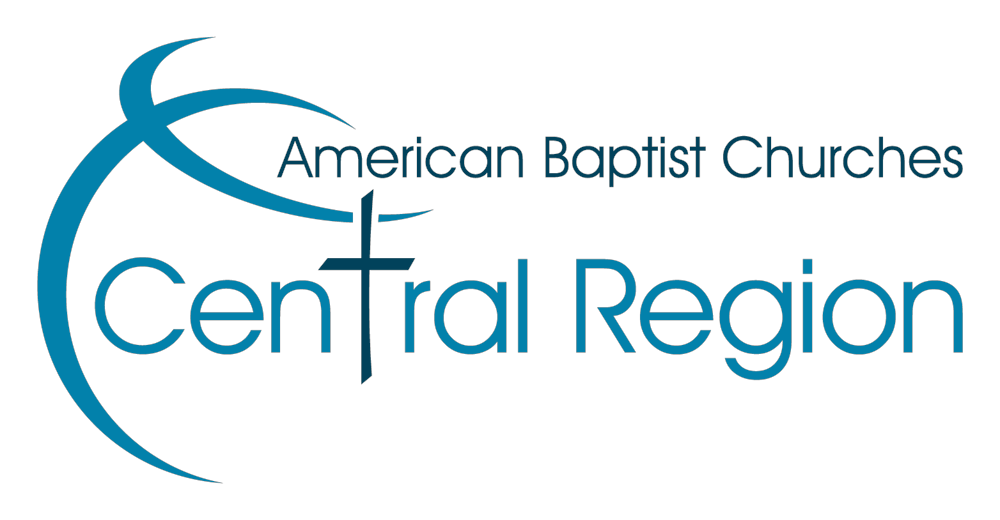 (gregg.hemmen@abccr.org) or Jennifer Schneider (jennifer.schneider@abccr.org)Church/Institution:Complete Address:Name of Contact:Phone Number of Contact:Email Address of Contact:Project/Proposal Administrator:In the space below (feel free to use additional pages to adequately describe your project), please provide thorough explanations for the following:Explanation of the project or ministryAmount of money requestedTotal anticipated cost of your special ministryTarget group for this special ministryHow the church will report ministry effectiveness and use of grant moniesChurch investment in the ministry (can include time, facilities, money, etc.)Is this a continuation of a previously funded ministry through Special Ministry Grants?